Лекция. Переговоры в кросс-культурном контексте. к.е.н., доц. кафедры международной экономики, природных ресурсов и экономики международного туризма ЗНУУ торговцев всего мира одна религия.Генрих ГейнеЕсть очень простой и верный способ узнать, кто выиграет переговоры: тот, кто дольше держит паузу.Роберт ХолмсНеудачно планировать — значит планировать неудачу.Бенджамин ФранклинЭтот достойный торговец вел себя настолько мудро и осмотрительно, что никто и не догадывался о том, как велики его долги.Джеффри ЧосерО человеке следует судить не по его ответам, а по его вопросам.ВольтерПланСущность и классификация переговоров.Стадии переговорного процесса.Стили ведения переговоров.Влияние культуры на ведение переговоров.Украинский стиль ведения переговоров.1. В современном мире существует множество подходов к пониманию того, чем являются переговоры, ряд исследователей  рассматривают  переговоры,  прежде  всего  как  деятельность, процесс или как систему специальных техник, другие, как особое направление исследований в теории коммуникации.  Так, Бретт считает, что переговоры представляют собой социальный процесс, посредством которого взаимозависимые люди с конфликтующими интересами определяют, каким образом они собираются распределять ресурсы или работать вместе в будущем (Бретт, 2007). Переговоры  - это социальный процесс, потому что люди должны взаимодействовать друг с другом для достижения желаемых результатов.Все многообразие видов переговоров определяется признаком или критерием их классификации. Такими критериями  могут  быть:  объектная  сторона  переговоров,  субъектная сторона переговоров, характер коммуникации, территориальный статус, принцип принятия решений, условия взаимодействия, результат переговоров и т.д. В соответствии с объектной или предметной стороной, переговоры  могут  быть:  финансовые,  деловые,  экономические,  политические,  дипломатические,  военные,  торговые  и т.д.  Предмет переговоров можно  рассматривать на  двух  уровнях  анализа: конкретном (определённые  объекты,  представляющие  взаимный  интерес (финансовые инвестиции, покупка и продажа товара, повышение  заработной  платы  и  т.д.)  и  абстрактном (интересы,  потребности, претензии, притязания сторон).Эти виды переговоров первоначально рассматривали Уолтон и Маккерси (1965), которые выделили: дистрибутивные переговоры, основные на максимизации собственной прибыли, и интегративные переговоры, основанные на разрешении проблем и увеличении общей выгоды.Но важно отметить, что некоторые ученые, а именно, Вильям Мастенбрук, подчеркивают на то, что Уолтон и Маккерси боролись со «смешанностью мотивировки» переговоров: первоначально они разделили переговоры на дистрибутивные и интегративные, что предполагает борьбу и сотрудничество. Однако смешанные мотивировки в переговорах одновременно предполагают как дистрибутивность, так и интегративность. Таким образом, Уолтон и Маккерси вводят понятие «смешанных переговоров».Каждый вид переговоров отличается, но есть основные элементы, которые не меняются (Fisher и др. 1992, XIX). Все переговоры имеют пять ключевых элементов: субъекты (актеры), структура, стратегии, процессы и результаты (Фор и Рубин 1993, 8). Переговорные процессы могут существенно варьироваться в зависимости от трех основных факторов: актеры, участвующие в переговорах, вопросы переговоров, а также установка или контекст, в котором происходят переговоры (Фор и Рубин 1993, 7). Более детально эти ключевые моменты будут рассмотрены в следующих разделах, но уже в кросс-культурном контексте.2.  В основном переговоры состоят из трех основных стадий (, ): подготовка переговоров, процесс переговоров и достижение согласия. Вот краткая характеристика стадий и этапов деловых переговоров.Первая стадия предусматривает выбор цели, средств и времени проведения переговоров. Это этап сбора и анализа информации, выяснения различия в подходах и определения наиболее подходящих процедур, необходимых для реализации целей. Затем устанавливается контакт между сторонами и координируется общий подход к рассматриваемому делу. После установления процедур будущих переговоров наступает второй, основной этап – сами переговоры.Вторая стадия начинается с взаимного представления сторон. Далее происходит короткий обмен мнениями в духе доброй воли слушать и слышать, разделять идеи и демонстрации желания договориться.Определив спорные области, стороны приступают к совместной выработке взаимовыгодных решений. На этой стадии необходимо четко и ясно определить перед партнерами по переговорам, какие конкретные цели и интересы преследуются.Когда взаимоприемлемые решения найдены, наступает заключительный, чаще всего формализующий этап переговоров.На третьем этапе переговоров стороны закрепляют совместные решения в юридически обязательный документ (соглашение, договор, контракт) и так же юридически закрепляют способы и сроки выполнения соглашения, договора, контракта. Отдельные пункты такого документа фиксируют обязательства сторон, механизм принуждения к выполнению обязательств, гарантии и систему контроля над исполнением обязательств, а также устанавливаются конкретные судебные инстанции и санкции, куда могут обращаться стороны в случае возникновения спорных вопросов. И лишь тогда наступает главный этап, ради чего и велись переговоры, реализация самого дела.Таким образом, переговоры – это неотъемлемая часть делового общения. И служат они одной единственной цели – путем обмена мнений и обсуждения различных позиций, занимаемых переговаривающимися сторонами, прийти к взаимоприемлемому результату.3. Каждый человек ведет переговоры в определенном стиле. Этот стиль зависит от того, какую культуру он представляет, от его профессиональных обязанностей, обстановки, в которой происходят дискуссии, а также от того, стремится ли онзаключить разовую сделку или хочет создать долговременные деловые отношения. Можно выделить пять стилей ведения переговоров. На эти стили влияют две основные силы: стремление создать отношения и стремление решить определенные задачи. В большинстве переговоров существует сочетание этих двух целей. Для определения сравнительного влияния двух этих сил принципиальное значение имеют связанные с культурой характеристики. В тех культурах, где для ведения бизнеса необходимо создавать и поддерживать хорошие отношения, переговоры чаще всего ведутся в мирном, дружественном и неторопливом стиле. В культурах, основанных на соперничестве, где значимым считается только конечный результат, стиль переговоров ориентирован на решение задач, и люди чаще прибегают к тактике соперничества и не склонны избегать конфликтов [1].Участников переговоров можно разделить на пять категорий: "перестраховщик", "мечтатель", "спорщик", "противник" и "решатель задач"."Перестраховщик""Перестраховщик" не любит ситуаций, где нужно принимать решения и идти на риск. На переговорах он пытается отложить принятие решений или, что более вероятно, ищет причины, для того чтобы вообще не вступать в переговоры. Другими словами, "перестраховщик" — это участник переговоров, которому не нравится в них участвовать, который избегает любых дискуссий или вообще отказывается от переговоров. Подобное происходит довольно редко, хотя в некоторых культурах, где нежелание вести переговоры указывает на отсутствие интереса, такие ситуации распространены. В другом случае, подобное поведение может означать, что к тому времени, когда стороны встретились, одна из них уже потеряла интерес к переговорам, потому что получила более заманчивое предложение от другой компании. В таком случае эта сторона начинает вести себя в стиле "перестраховщика". Если на переговорах с иностранными компаниями вы столкнулись с "перестраховщиком", вам в самом начале переговоров нужно решить, продолжать ли дискуссии, сделать перерыв или вести переговоры только с теми, кто уполномочен принимать решения."Мечтатель""Мечтатели" ведут переговоры с единственной целью — любой ценой сохранить хорошие отношения, даже если для этого им придется пойти на ненужные уступки и снизить собственные ожидания. Иногда, чтобы поддерживать хорошие отношения и атмосферу доброй воли, такие люди делают вид, что согласны с другой стороной, хотя на самом деле это не так. В традиционных культурах отношения играют в переговорах основную роль. В такой культуре, если между сторонами нет хороших личных отношений или заслуживающей доверия третьей стороны, которая бы представила их друг другу, переговоры вряд ли состоятся. В культуре, основанной на соперничестве, "мечтатели" находятся в невыгодном положении, поскольку здесь такое поведение часто считается признаком слабости. Например в культурах Азии необходимость "сохранить лицо" — неотъемлемая часть переговоров. Нежелание или неумение принять в расчет роль отношений и необходимость "сохранить лицо" может привести к тому, что на переговорах возникнут серьезные препятствия, или они просто сорвутся. Ради хороших отношений "мечтатель" готов поступиться осязаемыми результатами. Такой стиль часто может быть полезен в том случае, если вы хотите выйти на новые рынки. В такой ситуации можно вести себя подобным образом в надежде на то, что это позволит вам выйти на данный рынок. Но если вы идете на уступки и не получаете их в ответ, выгодного соглашения будет достичь довольно сложно."Спорщик""Спорщик" воспринимает переговоры как процесс обмена взаимными уступками. Он готов снизить свои ожидания, если это позволит ему получить от другой стороны некоторые уступки. В дискуссии преобладают попытки убедить другую сторону, скрыть часть информации и манипулировать другой стороной. "Спорщик" предпочитает не загадывать надолго и действовать быстро, добиваясь при этом взаимных уступок. Его подход довольно гибкий, и он постоянно ищет компромиссов. Но из-за этого "спорщику" редко удается достичь оптимальных результатов, он пренебрегает деталями и иногда не замечает долговременных преимуществ и потенциальных возможностей.В стремлении к быстрым решениям "спорщик" не умеет определить потребностей другой стороны, которые и лежат в основе переговоров. Он создает поверхностные отношения, и, чтобы в конце концов достичь соглашения, готов усугублять различия.Такой стиль больше подходит для заключения разовых сделок на внутреннем рынке. В международных переговорах, где для успешной реализации достигнутых соглашений исключительно важны долговременные отношения и доверие, такой стиль вряд ли можно признать эффективным и удовлетворяющим потребности обеих сторон."Противник""Противник" готов к конфликтам, спокойно воспринимает агрессивное поведение и действует грубыми и жестким методами. Ему нравится бороться за свои цели, даже если для этого приходится портить отношения с другой стороной. Его основная цель — удовлетворить собственные интересы. Чтобы выиграть, "противник" использует любые рычаги давления и эксплуатирует слабости другой стороны. В дискуссиях он может быть очень убедительным, постоянно стремится контролировать ситуацию и утаивает важную информацию. В целом такие ситуации приводят к соглашениям по типу "выиграть-проиграть", где основные выгоды получает "противник". Он добивается от другой стороны множества уступок, но сам на них почти не идет. Часто такая стратегия приводит к срыву переговоров, потому что более слабая сторона решает их прекратить. Как бы там ни было, отсутствие сделки лучше, чем невыгодная сделка.Участников переговоров, следующих тактике и стратегии "противника", можно найти везде, но чаще всего — в культурах, ориентированных на решение задач. В таких культурах считается, что достойный результат переговоров может быть только осязаемым. Мгновенная выгода важнее долговременных перспектив, и отношения часто считаются несущественными [2]. В результате соглашения, заключенные в подобной манере, оказываются непрочными, часто возникает необходимость в повторных переговорах, потому что более слабая сторона не в состоянии выполнить своих обязательств."Решатель задач""Решатель задач" ведет себя творчески и стремится найти решения, которые устраивают всех. Он уделяет время и внимание тому, чтобы выявить потребности другой стороны, которые и лежат в основе переговоров, и пытается определить, что нужно сделать, чтобы удовлетворить интересы обеих сторон. В поиске таких решений он принимает в расчет и отношения, и задачи, потому что для него одинаково важно и то, и другое. "Решатель задач" задает множество вопросов, открыто делится информацией и предлагает возможности и альтернативы. В процессе дискуссий он уделяет основное внимание общим потребностям и часто подводит итоги тому, что было согласовано на определенном этапе переговоров. Он стремится к долговременным целям, иногда за счет мгновенной выгоды.В ходе дискуссий "решатель задач" открыто обменивается информацией с другой стороной в атмосфере сотрудничества и конструктивности. Такой стиль переговоров требует больше времени для подготовки переговоров и основан на дискуссиях "лицом к лицу". Исследуя альтернативы и создавая множество возможностей выбора, "решатель задач" получает оптимальные результаты, при которых в выигрыше оказываются обе стороны, то есть создает ситуацию "выиграть-выиграть". Для международных переговоров такой стиль подходит более всего, потому что здесь осуществление долговременных соглашений прежде всего зависит от того, насколько они выгодны каждой из сторон.Преимущества и недостатки приведенных выше стилей переговоров обобщены в табл 1 и рис. 1 и 2.Табл. 1ПРЕИМУЩЕСТВА И НЕДОСТАТКИ РАЗЛИЧНЫХ СТИЛЕЙ ВЕДЕНИЯ ПЕРЕГОВОРОВ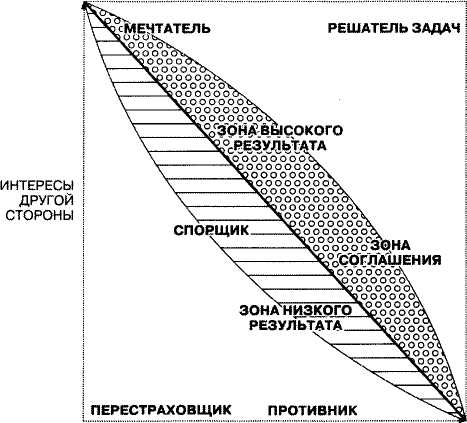 СВОИ ИНТЕРЕСЫРис. 1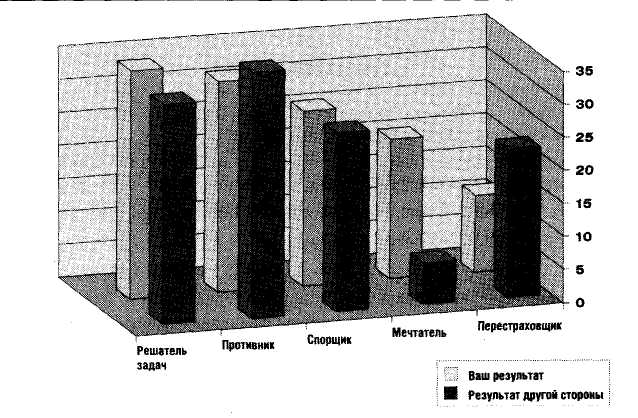 Рис. 24.  Культурные  различия  участников  создают  сложности организации и проведения переговоров, что может выражаться в следующем: сложностях подготовки к переговорам; различных  акцентах во время переговоров: на предметной стороне или личных отношениях; различные акценты на деталях или решениях общих вопросов; разном  количестве  людей  присутствующих  за  столом переговоров и их полномочиях. Существенное доказательство того, что переговорщики из разных культур ведут себя по-разному и это влияет на переговорный процесс, представил Бретт (2001), который разработал простую концептуальную модель, иллюстрирующую влияние культуры на переговорный процесс.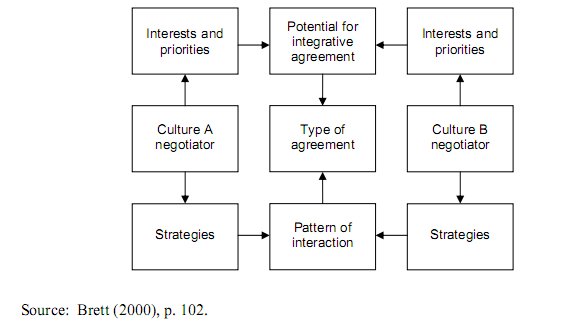 Рис. 3 – How culture affects negotiationСогласно этой модели культурные ценности оказывают заметное влияние на интересы и приоритеты переговоров, в то время как культурные нормы влияют на стратегии и модели взаимодействия переговоров.В отличии от Фора и Рубина, Salacuse (1998), после обзора литературы и интервью со специалистами-практиками, предложил «десять факторов», которые раскрывают влияние культуры на переговорный процесс. Кроме того, он предположил, что в культурном отношении различные ответы интервью будут попадать между двумя полярными крайностями. Десять факторов и связанные с ним континуум приведены в таблице 2.Таблица 2The Impact of Culture on NegotiationSource: Salacuse 1998, p. 223Source: Salacuse, J.W.,  Negotiating: The Top Ten Ways That Culture Can Affect Your  Negotiation, IBJ (2004) Тем не менее, в литературе существует и точка зрения, что значение культуры при ведении международных переговоров преувеличивается. Например, В. Зартман (1993, 17) утверждает, что мера влияния культуры я Также Зартман подчеркивает, что в интернационализированной мире национальные различия преобладают уже не так, поскольку многие из них исчезли в гомогенизированный космополитической культуре международных переговоров. вляется расплывчатой и в процессе переговоров ее роль в основном эпифеноменальная.  5.Исследование  украинской культуры через призму 6-D модели дает результаты, которые представлены на рис. 4.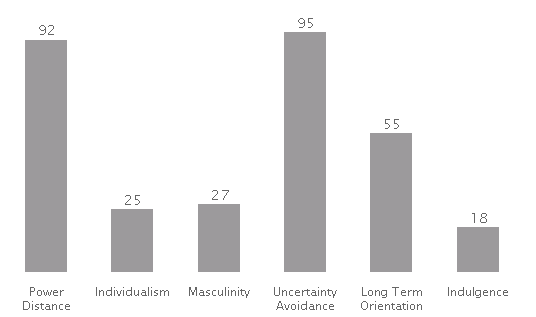 Рис. 4. Украинская культура по измерениям Хофстеде Источник: https://www.hofstede-insights.com/product/compare-countries/В таблице 3 поданы основные характерные черты переговорного стиля украинцев.Таблица 3Основные характерные черты переговорного стиля украинцевИсточник: составлено на основании: Lothar Katz Negotiating Negotiating International Business - Germany“Negotiating International Business - The Negotiator’s Reference Guide to 50 Countries Around the World” by Lothar Katz http://www.leadershipcrossroads.com/mat/cou/Germany.pdf (чтобы посмотреть о других странах нужно зарегистрироваться на сайте)ПРЕИМУЩЕСТВАПРЕИМУЩЕСТВАНЕДОСТАТКИЛУЧШЕ ВСЕГО ПОДХОДИТ ДЛЯ СЛЕДУЮЩИХ ЦЕЛЕЙ"Перестраховщик"   • демонстрирует"Перестраховщик"   • демонстрирует• не способен• чтобы избежатьнезаинтересо-незаинтересо-приниматьнеудачных сделок;ванность;ванность;решения;• для исследования• прежде всего• прежде всего• не любит вестирынка, когдаоценивает рискоценивает рискпереговоры;переговоры не• его потребности• его потребности• не способен к нимочень важны;невеликиневеликиподготовиться;• чтобы избежать• не любитситуаций, гдеобщатьсяневозможнос людьми;выиграть• ведет себяпассивно"Мечтатель"               • стремиться"Мечтатель"               • стремиться• хочет всем• для поиска выходасоздатьсоздатьнравиться;на новые рынки;отношения;отношения;• легко идет на• для работы на• демонстрирует• демонстрируетуступки;рынках, где вышезаинтересован-заинтересован-• сохраняетвсего ценятсяность в других;ность в других;отношения дажеотношения• ценит дружбу• ценит дружбуценой потерь• слишком многоотдает"Спорщик"                 • быстро принимает"Спорщик"                 • быстро принимает• ориентирован на• для решения нерешения;решения;подход "выиг-слишком важных• любит заключать• любит заключатьрать—проиграть";вопросов;сделки;сделки;• готов принять• для принятия• готов пересмат-• готов пересмат-посредственныйнемедленныхривать своиривать своирезультат;решений;позициипозиции• его устраивают• для преодоления• с ним легко• с ним легкотолько немедлен-препятствий;иметь дело;иметь дело;ные результаты;• для повторных• открыт встречным• открыт встречным• не думает одискуссийпредложениямпредложениямдолговременнойперспективе;• легко уступает"Противник"• готов идти на риск;• думает о собственных интересах;• контролирует дискуссии;• убедителен и настойчив;• эффективно действует в условиях давления• не принимает в расчет другую сторону;• ориентирован преимущественно на кратковременную перспективу;• не готов менять свои позиции;• не умеет слушать;• часто провоцирует срыв переговоров• для быстрого принятия решений• для рынков, основанных на конкуренции и соперничестве;• для ситуаций, когда другая сторона действует в том же стиле• для быстрого принятия решений• для рынков, основанных на конкуренции и соперничестве;• для ситуаций, когда другая сторона действует в том же стиле"Решатель задач"• открыто делится информацией;• стремится к взаимовыгодным решениям:• ориентирован на "выиграть-выиграть";• стремится к сделкам типа "выиграть-выиграть";• создает возможности выбора;• хорошо умеет слушать;• задает много вопросов• медленно принимает решения;• демонстрирует недостаточно внимания к деталям;• иногда может быть нереалистичным;• действует медленно;• требует тщательной подготовки• для долговременных соглашений;• для постоянных деловых отношений, многократных сделок;• для сложных переговоров;• для важных соглашений• для долговременных соглашений;• для постоянных деловых отношений, многократных сделок;• для сложных переговоров;• для важных соглашений№Negotiation FactorsRange of Cultural Responses1GoalContract  Relationship2AttitudesWin/Lose  Win/Win3Personal StylesInformal  Formal4CommunicationsDirect  Indirect5Time SensitivityHigh  Low6EmotionalismHigh  Low7Agreement FormSpecific  General8Agreement BuildingBottom Up  Top Down9Team OrganizationOne Leader  Consensus10Risk TakingHigh  Low№ п/пКритерийХарактерные черты1Attitudes and Stylesthe primary approach to negotiating is to employ distributive and contingency bargaining2Sharing of InformationInformation is rarely shared freely, since Ukrainians believe that privileged information creates bargaining advantages3Pace of NegotiationExpect negotiations to be very slow and protracted. Success requires extreme patience in this country.4BargainingSome Ukrainians can turn out to be highly skilled negotiators. However, most businesspeople in the country have only limited experience in the field. They may expect to do some bargaining but rarely haggle a lot. The bargaining stage of a negotiation is usually extensive. In spite of the Ukrainian reluctance to compromise, prices may eventually move by 40 percent or more between initial offers and final agreement. Ukrainian negotiators often use pressure techniques that include opening with a ‘best offer,’ showing intransigence, making final or expiring offers, applying time pressure, or nibbling. Ukrainians also resort to defensive tactics.5Decision MakingCompanies can be quite hierarchical, and people expect to work within clearly established lines of authority. Openly disagreeing with or criticizing superiors is unacceptable. Decision makers are usually senior executives who consider the best interest of the group or organization.6Agreements and ContractsCapturing and exchanging written understandings after meetings and at key negotiation stages is useful since oral statements are not always dependable. Contracts alone are not dependable. Ukrainians may continue to press for a better deal even after a contract has been signed, or they may ignore some of its terms